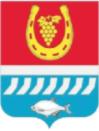 СОБРАНИЕ ДЕПУТАТОВ ЦИМЛЯНСКОГО РАЙОНАРЕШЕНИЕО внесении изменений в решение Собрания депутатов Цимлянского района от 12.11.2019 № 240 «О Контрольно-счетной палате Цимлянского района»В соответствии с Федеральным законом от 07 февраля 2011 № 6-ФЗ «Об общих принципах организации и деятельности контрольно-счетных органов субъектов Российской Федерации, федеральных территорий и муниципальных образований», Федеральным законом от 25 декабря 2008 года № 273-ФЗ «О противодействии коррупции», в целях приведения нормативного правого акта в соответствие с действующим законодательством, Собрание депутатов Цимлянского районаРЕШИЛО:1. Внести в приложение к решению Собрания депутатов Цимлянского района от 12.11.2019 № 240 «О Контрольно-счетной палате Цимлянского района» следующие изменения:1.1. Пункт 5 статьи 3 изложить в следующей редакции:«5. Права, обязанности и ответственность работников аппарата Контрольно-счетной палаты определяются Федеральным законом от 07 февраля 2011 № 6-ФЗ «Об общих принципах организации и деятельности контрольно-счетных органов субъектов Российской Федерации, федеральных территорий и муниципальных образований», законодательством о муниципальной службе, трудовым законодательством и иными нормативными правовыми актами, содержащими нормы трудового права.».1.2. Пункт 5 статьи 4 изложить в следующей редакции:	«5. Собрание депутатов Цимлянского района вправе обратиться в Контрольно-счетную палату Ростовской области за заключением о соответствии кандидатур на должность председателя Контрольно-счетной палаты квалификационным требованиям, установленным Федеральным законом от 07 февраля 2011 № 6-ФЗ «Об общих принципах организации и деятельности контрольно-счетных органов субъектов Российской Федерации, федеральных территорий и муниципальных образований.».1.3. Дополнить статью 7 пунктом 6 следующего содержания:«6. Должностное лицо контрольно-счетного органа, замещающее государственную должность субъекта Российской Федерации или муниципальную должность, освобождается от ответственности за несоблюдение ограничений и запретов, требований о предотвращении или об урегулировании конфликта интересов и неисполнение обязанностей, установленных настоящим Федеральным законом и другими федеральными законами в целях противодействия коррупции, в случае, если несоблюдение таких ограничений, запретов и требований, а также неисполнение таких обязанностей признается следствием не зависящих от него обстоятельств в порядке, предусмотренном  частями 3-6 статьи 13 Федерального закона от 25 декабря 2008 года № 273-ФЗ «О противодействии коррупции».».3. Настоящее решение вступает в силу со дня его официального опубликования, и применяется на правоотношения, возникшие с 10.07.2023 года.	4. Контроль за исполнением решения возложить на комиссию по бюджету, налогам и собственности Собрания депутатов Цимлянского района.Председатель Собрания депутатов –глава Цимлянского района	Л.П. Перфилова___12.2023       № г. Цимлянск